UNIFIED SCHOOL DISTRICT #351MACKSVILLE, KANSASCertified Staff Application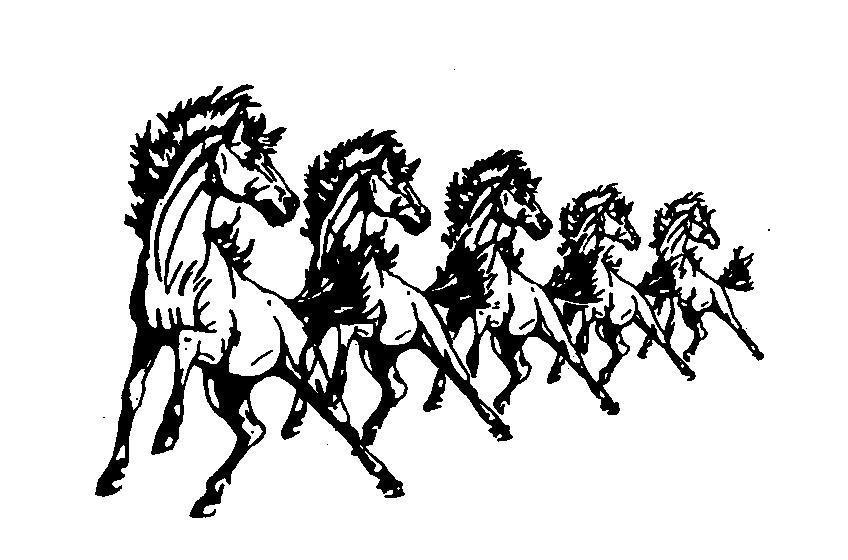 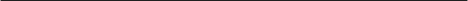 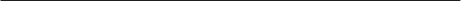 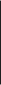 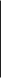               Date of Application______________________________________	                Position Applied for______________________________________PERSONAL INFORMATIONName: ____________________________________________________________          _______________________            Last  				First  				Middle                          Social Security NumberName on Transcripts & Placement Papers______________________________________________________Present Address: __________________________________________________________________________Street &/or Box No., City, State, Zip CodePresent Residence Phone Number: Area Code-Telephone Number __________________________________Permanent Address: _______________________________________________________________________Street &/or Box No., City, State, Zip CodePermanent Residence Phone Number: Area Code-Telephone Number _______________________________Condition of Health: Do you have any condition that may limit your ability to perform the position appliedfor? Yes (__) No (__)Have you ever been convicted of a felony?  Yes (__)  No (__)Do you feel qualified to help in any extra curricular activities? (Specify)______________________________________________________________________________________________________________________PROFESSIONAL PREPARATIONDo you hold a State of Kansas Teaching Certificate?   Yes (__)  No (__)If No, what type? ___________________________________________________________________What endorsement(s)? _______________________________________________________________Date of college graduation _____________________ Date available ________________________________High School Graduated From and Year ________________________________________________________EDUCATIONAL BACKGROUND IN CHRONOLOGICAL ORDERTEACHING EXPERIENCEWORK EXPERIENCE OTHER THAN TEACHING:  (Including Military Service)Please write a paragraph stating interests, awards, honors achieved in high school, college or work. Please express your goals and ambitions. Include anything that will help us know you better._______________________________________________________________________________________________________________________________________________________________________________________________________________________________________________________________________________________________________________________________________________________________________________________________________________________________________________________________________________________________________________________________________________________________________________________________________________________________________________________________________________________________________________________________________________________________________________________________________________________________________________________________________________________________________________________________________________________________________________________________________________________________________________________________________________________________________________________________________________________________________________________________________________________________________________________________________________________________________________________________________________________________________________________PLEASE READ CAREFULLY BEFORE SIGNINGI certify that the information given by me on this application and any supplement is true and correct to the best of my knowledge. I understand that false statements on this application may result in termination of employment.Date of Signing _______________ Signature of Applicant _______________________________________College/University AttendedDatesHoursMajor(s)(Names and Locations)Inclusiveor Degree& MinorName and Location of SchoolDatesNo. ofGrade Level(Chronological Order)InclusiveYearsSubject(s)Name and Location of SchoolDatesJob TitleAssignment(Chronological Order)InclusiveDutiesAn application is considered active when the Central Office is U.S.D. 351 has received (1) this employment application (completed and signed), (2) application letter from applicant, (3) resume from applicant, (4) placement office credentials with reference letters, and (5) all official transcripts.A medical examination (at the applicant’s expense) and a valid State of Kansas Teaching Certificate will be required when and if employed.An on-site interview(s) at the applicant’s expense is required before hiring, unless specifically waived by the District.